SPACE REQUEST FORM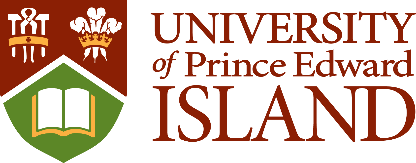        Space Allocation or Change in Primary FunctionI CONTACT INFORMATIONI CONTACT INFORMATIONI CONTACT INFORMATIONI CONTACT INFORMATIONRequesting Department:Requesting Department:Requesting Department:Date:Name:Name:Phone:Email:II REQUEST FOR SPACEIf you require copies of floor plans or assistance completing this form, contact.Laurie Eveleigh   Phone: (902) 566-0390 or Email:  fmplanning@upei.caIf you require copies of floor plans or assistance completing this form, contact.Laurie Eveleigh   Phone: (902) 566-0390 or Email:  fmplanning@upei.caIf you require copies of floor plans or assistance completing this form, contact.Laurie Eveleigh   Phone: (902) 566-0390 or Email:  fmplanning@upei.caBriefly describe why new/additional space is needed. Address the implications to your program/service if additional space is not approved.  (You may attach drawings/floor programs/diagrams)Briefly describe why new/additional space is needed. Address the implications to your program/service if additional space is not approved.  (You may attach drawings/floor programs/diagrams)Briefly describe why new/additional space is needed. Address the implications to your program/service if additional space is not approved.  (You may attach drawings/floor programs/diagrams)Briefly describe why new/additional space is needed. Address the implications to your program/service if additional space is not approved.  (You may attach drawings/floor programs/diagrams)New space will be used for:New space will be used for:New space will be used for:New space will be used for:CFI (Research) Eligible Activity      No    YESIf yes, please provide details:    CFI (Research) Eligible Activity      No    YESIf yes, please provide details:    CFI (Research) Eligible Activity      No    YESIf yes, please provide details:    CFI (Research) Eligible Activity      No    YESIf yes, please provide details:    Space will be used by (list individual names and/or position titles)Space will be used by (list individual names and/or position titles)Space will be used by (list individual names and/or position titles)Space will be used by (list individual names and/or position titles)What attempts have been made to located space within your current space allocation?  Has under-utilized space been assessed to solve this need?  Have shared space possibilities been explored?   What attempts have been made to located space within your current space allocation?  Has under-utilized space been assessed to solve this need?  Have shared space possibilities been explored?   What attempts have been made to located space within your current space allocation?  Has under-utilized space been assessed to solve this need?  Have shared space possibilities been explored?   What attempts have been made to located space within your current space allocation?  Has under-utilized space been assessed to solve this need?  Have shared space possibilities been explored?   Have you identified a suitable location for this new space that may be available?No     YesIf yes, describe, identify building/room #’s.  BUILDING:               Room Number(s)   Will drawings/floor plans/diagrams be submitted?   NO      YESHave you identified a suitable location for this new space that may be available?No     YesIf yes, describe, identify building/room #’s.  BUILDING:               Room Number(s)   Will drawings/floor plans/diagrams be submitted?   NO      YESHave you identified a suitable location for this new space that may be available?No     YesIf yes, describe, identify building/room #’s.  BUILDING:               Room Number(s)   Will drawings/floor plans/diagrams be submitted?   NO      YESHave you identified a suitable location for this new space that may be available?No     YesIf yes, describe, identify building/room #’s.  BUILDING:               Room Number(s)   Will drawings/floor plans/diagrams be submitted?   NO      YES Date space is required    Date space is required    Date space is required    Date space is required   III REQUEST TO CHANGE FUNCTION OF SPACE:     (if more than one room is involved, attached additional page)III REQUEST TO CHANGE FUNCTION OF SPACE:     (if more than one room is involved, attached additional page)III REQUEST TO CHANGE FUNCTION OF SPACE:     (if more than one room is involved, attached additional page)III REQUEST TO CHANGE FUNCTION OF SPACE:     (if more than one room is involved, attached additional page)Building:  Current Room Type :  Requested Room Type Change  Justification for Change:Building:  Current Room Type :  Requested Room Type Change  Justification for Change:Building:  Current Room Type :  Requested Room Type Change  Justification for Change:Building:  Current Room Type :  Requested Room Type Change  Justification for Change:IV REQUEST AUTHORICATION SIGNATURES      Approval to proceed does not indicate a guarantee of space for the purpose outlined in the requestIV REQUEST AUTHORICATION SIGNATURES      Approval to proceed does not indicate a guarantee of space for the purpose outlined in the requestIV REQUEST AUTHORICATION SIGNATURES      Approval to proceed does not indicate a guarantee of space for the purpose outlined in the requestIV REQUEST AUTHORICATION SIGNATURES      Approval to proceed does not indicate a guarantee of space for the purpose outlined in the requestSignature Department Chair or Director:Signature Department Chair or Director:Signature Department Chair or Director:Signature Department Chair or Director:Signature Dean or Equivalent:Signature Dean or Equivalent:Signature Dean or Equivalent:Signature Dean or Equivalent:SPACE COORDINATOR USE ONLYSPACE COORDINATOR USE ONLYSPACE COORDINATOR USE ONLYSPACE COORDINATOR USE ONLYComments:Comments:Comments:Comments:Approved:Approved:Approved:Approved:Room #(s) and Building of any assigned space:Room #(s) and Building of any assigned space:Room #(s) and Building of any assigned space:Room #(s) and Building of any assigned space: